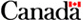 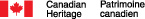 GO NB APPLICATION FORMDo you want Direct Deposit?		 Yes 		  No Please submit completed applications to your Regional or Provincial Consultant at the Department of Healthy and Inclusive Communities. Your Consultant is available to assist you in this process.  SECTION 1.  Lead Applicant InformationSECTION 1.  Lead Applicant InformationSECTION 1.  Lead Applicant InformationSECTION 1.  Lead Applicant InformationSECTION 1.  Lead Applicant InformationSECTION 1.  Lead Applicant InformationSECTION 1.  Lead Applicant InformationSECTION 1.  Lead Applicant InformationSECTION 1.  Lead Applicant InformationSECTION 1.  Lead Applicant InformationSECTION 1.  Lead Applicant InformationSECTION 1.  Lead Applicant InformationSECTION 1.  Lead Applicant InformationSECTION 1.  Lead Applicant InformationSECTION 1.  Lead Applicant InformationSECTION 1.  Lead Applicant Information1.a)  Basic information1.a)  Basic information1.a)  Basic information1.a)  Basic information1.a)  Basic information1.a)  Basic information1.a)  Basic information1.a)  Basic information1.a)  Basic information1.a)  Basic information1.a)  Basic information1.a)  Basic information1.a)  Basic information1.a)  Basic information1.a)  Basic information1.a)  Basic informationOrganization name:Organization name:Organization name:Organization name:Name of lead person or official making the request:Name of lead person or official making the request:Name of lead person or official making the request:Name of lead person or official making the request:Name of lead person or official making the request:Name of lead person or official making the request:Name of lead person or official making the request:Name of lead person or official making the request:Name of lead person or official making the request:Name of president or chair of organizationName of president or chair of organizationName of president or chair of organizationName of president or chair of organizationName of president or chair of organizationMailing Address:Mailing Address:Mailing Address:Telephone number:Telephone number:Telephone number:Telephone number:Fax #: Fax #: Fax #: Email:Email:Web site:Web site:Web site:Web site:Web site:Web site:1.b)  About your organization.1.b)  About your organization.1.b)  About your organization.1.b)  About your organization.1.b)  About your organization.1.b)  About your organization.1.b)  About your organization.1.b)  About your organization.1.b)  About your organization.1.b)  About your organization.1.b)  About your organization.1.b)  About your organization.1.b)  About your organization.1.b)  About your organization.1.b)  About your organization.1.b)  About your organization.Type of organization?Type of organization?Type of organization?Type of organization?Type of organization?Type of organization?Type of organization?Type of organization?Type of organization?Type of organization?Type of organization?Type of organization?Type of organization?Type of organization?Type of organization?Type of organization?Provincial Sport OrganisationLocal Sport  / Multisport OrganisationProvincial Sport OrganisationLocal Sport  / Multisport OrganisationProvincial Sport OrganisationLocal Sport  / Multisport OrganisationProvincial Sport OrganisationLocal Sport  / Multisport OrganisationProvincial Sport OrganisationLocal Sport  / Multisport OrganisationMunicipalityOther non profit organisationSpecify :      MunicipalityOther non profit organisationSpecify :      MunicipalityOther non profit organisationSpecify :      MunicipalityOther non profit organisationSpecify :      MunicipalityOther non profit organisationSpecify :      MunicipalityOther non profit organisationSpecify :      MunicipalityOther non profit organisationSpecify :      MunicipalityOther non profit organisationSpecify :      What is your organization’s mandate?  Please describe.       What is your organization’s mandate?  Please describe.       What is your organization’s mandate?  Please describe.       What is your organization’s mandate?  Please describe.       What is your organization’s mandate?  Please describe.       What is your organization’s mandate?  Please describe.       What is your organization’s mandate?  Please describe.       What is your organization’s mandate?  Please describe.       What is your organization’s mandate?  Please describe.       What is your organization’s mandate?  Please describe.       What is your organization’s mandate?  Please describe.       What is your organization’s mandate?  Please describe.       What is your organization’s mandate?  Please describe.       What is your organization’s mandate?  Please describe.       What is your organization’s mandate?  Please describe.       What is your organization’s mandate?  Please describe.       Does your organization have the following?  Please check all that apply.Does your organization have the following?  Please check all that apply.Does your organization have the following?  Please check all that apply.Does your organization have the following?  Please check all that apply.Does your organization have the following?  Please check all that apply.Does your organization have the following?  Please check all that apply.Does your organization have the following?  Please check all that apply.Does your organization have the following?  Please check all that apply.Does your organization have the following?  Please check all that apply.Does your organization have the following?  Please check all that apply.Does your organization have the following?  Please check all that apply.Does your organization have the following?  Please check all that apply.Does your organization have the following?  Please check all that apply.Does your organization have the following?  Please check all that apply.Does your organization have the following?  Please check all that apply.Does your organization have the following?  Please check all that apply.ConstitutionBylawsAbuse & Harassment/Screening PolicyConstitutionBylawsAbuse & Harassment/Screening PolicyConstitutionBylawsAbuse & Harassment/Screening PolicyConstitutionBylawsAbuse & Harassment/Screening PolicyConstitutionBylawsAbuse & Harassment/Screening PolicyConstitutionBylawsAbuse & Harassment/Screening PolicyConstitutionBylawsAbuse & Harassment/Screening PolicyConstitutionBylawsAbuse & Harassment/Screening PolicyConstitutionBylawsAbuse & Harassment/Screening PolicyIncorporationMember of provincial/national associationLong term organization plan (1-3 years)IncorporationMember of provincial/national associationLong term organization plan (1-3 years)IncorporationMember of provincial/national associationLong term organization plan (1-3 years)IncorporationMember of provincial/national associationLong term organization plan (1-3 years)When is your next annual general meeting (AGM)?When is your next annual general meeting (AGM)?When is your next annual general meeting (AGM)?When is your next annual general meeting (AGM)?When is your next annual general meeting (AGM)?When is your next annual general meeting (AGM)?When is your next annual general meeting (AGM)?When is your next annual general meeting (AGM)?When is your next annual general meeting (AGM)?Please indicate the approximate number of participants, instructors, officials and administrators registered with your organisation.Please indicate the approximate number of participants, instructors, officials and administrators registered with your organisation.Please indicate the approximate number of participants, instructors, officials and administrators registered with your organisation.Please indicate the approximate number of participants, instructors, officials and administrators registered with your organisation.MaleFemaleTotalParticipants / athletesInstructors / coachesOfficials	VolunteersTOTALSECTION 2. Project information2. a)  Basic project information2. a)  Basic project information2. a)  Basic project information2. a)  Basic project information2. a)  Basic project information2. a)  Basic project information2. a)  Basic project information2. a)  Basic project information2. a)  Basic project information2. a)  Basic project information2. a)  Basic project information2. a)  Basic project information2. a)  Basic project information2. a)  Basic project information2. a)  Basic project information2. a)  Basic project information2. a)  Basic project information2. a)  Basic project information2. a)  Basic project information2. a)  Basic project information2. a)  Basic project informationName of project / activityName of project / activityDate of project / activity:Date of project / activity:Date of project / activity:Start date:Start date:Start date:Start date:Start date:End date:End date:End date:End date:End date:How many times per week?How many times per week?How many times per week?How many times per week?Length of sessions:Length of sessions:Length of sessions:Length of sessions:Location of project / activity: (facility) Location of project / activity: (facility) Location of project / activity: (facility) Location of project / activity: (facility) Location of project / activity: (facility) Location of project / activity: (facility) Is this a new project / activity? activity?Is this a new project / activity? activity?Is this a new project / activity? activity?Is this a new project / activity? activity?Is this a new project / activity? activity?YesYesYesYesYesYesYesYesYesNoNoNoIs this an existing project / activity which will be further developed?Is this an existing project / activity which will be further developed?Is this an existing project / activity which will be further developed?Is this an existing project / activity which will be further developed?Is this an existing project / activity which will be further developed?Is this an existing project / activity which will be further developed?Is this an existing project / activity which will be further developed?Is this an existing project / activity which will be further developed?Is this an existing project / activity which will be further developed?Is this an existing project / activity which will be further developed?Is this an existing project / activity which will be further developed?Is this an existing project / activity which will be further developed?Is this an existing project / activity which will be further developed?YesYesYesYesYesNoIf yes, please explain:      If yes, please explain:      If yes, please explain:      If yes, please explain:      If yes, please explain:      If yes, please explain:      If yes, please explain:      If yes, please explain:      If yes, please explain:      If yes, please explain:      If yes, please explain:      If yes, please explain:      If yes, please explain:      If yes, please explain:      If yes, please explain:      If yes, please explain:      If yes, please explain:      If yes, please explain:      If yes, please explain:      If yes, please explain:      If yes, please explain:      Will you be using a recognized long-term athlete development program developed by a national organization? Will you be using a recognized long-term athlete development program developed by a national organization? Will you be using a recognized long-term athlete development program developed by a national organization? Will you be using a recognized long-term athlete development program developed by a national organization? Will you be using a recognized long-term athlete development program developed by a national organization? Will you be using a recognized long-term athlete development program developed by a national organization? Will you be using a recognized long-term athlete development program developed by a national organization? Will you be using a recognized long-term athlete development program developed by a national organization? Will you be using a recognized long-term athlete development program developed by a national organization? Will you be using a recognized long-term athlete development program developed by a national organization? Will you be using a recognized long-term athlete development program developed by a national organization? Will you be using a recognized long-term athlete development program developed by a national organization? Will you be using a recognized long-term athlete development program developed by a national organization? Will you be using a recognized long-term athlete development program developed by a national organization? Will you be using a recognized long-term athlete development program developed by a national organization? Will you be using a recognized long-term athlete development program developed by a national organization? Will you be using a recognized long-term athlete development program developed by a national organization? Will you be using a recognized long-term athlete development program developed by a national organization? Will you be using a recognized long-term athlete development program developed by a national organization? Will you be using a recognized long-term athlete development program developed by a national organization? Will you be using a recognized long-term athlete development program developed by a national organization? What program will you be using?      What program will you be using?      What program will you be using?      What program will you be using?      What program will you be using?      What program will you be using?      What program will you be using?      What program will you be using?      What program will you be using?      What program will you be using?      What program will you be using?      What program will you be using?      What program will you be using?      What program will you be using?      What program will you be using?      What program will you be using?      What program will you be using?      What program will you be using?      What program will you be using?      What program will you be using?      What program will you be using?      How will you support sustainability of participation once your project/activity is completed? How will you support sustainability of participation once your project/activity is completed? How will you support sustainability of participation once your project/activity is completed? How will you support sustainability of participation once your project/activity is completed? How will you support sustainability of participation once your project/activity is completed? How will you support sustainability of participation once your project/activity is completed? How will you support sustainability of participation once your project/activity is completed? How will you support sustainability of participation once your project/activity is completed? How will you support sustainability of participation once your project/activity is completed? How will you support sustainability of participation once your project/activity is completed? How will you support sustainability of participation once your project/activity is completed? How will you support sustainability of participation once your project/activity is completed? How will you support sustainability of participation once your project/activity is completed? How will you support sustainability of participation once your project/activity is completed? How will you support sustainability of participation once your project/activity is completed? How will you support sustainability of participation once your project/activity is completed? How will you support sustainability of participation once your project/activity is completed? How will you support sustainability of participation once your project/activity is completed? How will you support sustainability of participation once your project/activity is completed? How will you support sustainability of participation once your project/activity is completed? How will you support sustainability of participation once your project/activity is completed? Referral to other sport programsProvide more opportunities within existing organisationReferral to other sport programsProvide more opportunities within existing organisationReferral to other sport programsProvide more opportunities within existing organisationReferral to other sport programsProvide more opportunities within existing organisationReferral to other sport programsProvide more opportunities within existing organisationReferral to other sport programsProvide more opportunities within existing organisationReferral to other sport programsProvide more opportunities within existing organisationReferral to other sport programsProvide more opportunities within existing organisationOtherPlease explain:      OtherPlease explain:      OtherPlease explain:      OtherPlease explain:      OtherPlease explain:      OtherPlease explain:      OtherPlease explain:      OtherPlease explain:      OtherPlease explain:      OtherPlease explain:      OtherPlease explain:      2. b) Project priority (Please select only ONE area of focus)  2. b) Project priority (Please select only ONE area of focus)  Active Start Stage (0-6) At this age, physical activity should always be fun and part of daily life.  Active    play, in a safe and challenging environment, is the best way to keep children physically active.FUNdamentals Stage (6-9 boys, 6-8 girls) Skill development at this age is best achieved through a combination of unstructured play in a safe and challenging environment.Learn to Train Stage (9-12 boys, 8-11 girls) This is a period of accelerated learning, of coordination, and fine motor skills.  It is time to develop all fundamental movement skills and learn overall sports skills.  Under-represented population.  Projects that provide opportunities for persons from under-represented and/or marginalized populations to actively participate in sport including in roles as athletes, coaches, officials and volunteer leaders. Under-represented groups include: aboriginal youth, persons with a disability, women and girls, economically disadvantaged.2. c) Detailed project information.  Describe your project and its anticipated results in clear and concise terms.  Ensure that you describe how the project will address at least one of the identified priorities in question 2b.  Who will be doing what, where, when, and how and what impact will it have? (attach appendix if additional space is required)2. d) Recruitment / Promotion2. d) Recruitment / Promotion2. d) Recruitment / Promotion2. d) Recruitment / Promotion2. d) Recruitment / Promotion2. d) Recruitment / Promotion2. d) Recruitment / Promotion2. d) Recruitment / Promotion2. d) Recruitment / Promotion2. d) Recruitment / Promotion2. d) Recruitment / Promotion2. d) Recruitment / Promotion2. d) Recruitment / Promotion2. d) Recruitment / PromotionHow will you recruit participants? Please explain.How will you recruit participants? Please explain.How will you recruit participants? Please explain.How will you recruit participants? Please explain.How will you recruit participants? Please explain.How will you recruit participants? Please explain.How will you recruit participants? Please explain.How will you recruit participants? Please explain.How will you recruit participants? Please explain.How will you recruit participants? Please explain.How will you recruit participants? Please explain.How will you recruit participants? Please explain.How will you recruit participants? Please explain.How will you recruit participants? Please explain.Estimated number of participants:     Estimated number of participants:     Total:Total:Total:Female:Female:Male:How will you recruit coaches/leaders? Please explain.How will you recruit coaches/leaders? Please explain.How will you recruit coaches/leaders? Please explain.How will you recruit coaches/leaders? Please explain.How will you recruit coaches/leaders? Please explain.How will you recruit coaches/leaders? Please explain.How will you recruit coaches/leaders? Please explain.How will you recruit coaches/leaders? Please explain.How will you recruit coaches/leaders? Please explain.How will you recruit coaches/leaders? Please explain.How will you recruit coaches/leaders? Please explain.How will you recruit coaches/leaders? Please explain.How will you recruit coaches/leaders? Please explain.How will you recruit coaches/leaders? Please explain.Estimated number of coaches/leaders:     Estimated number of coaches/leaders:     Estimated number of coaches/leaders:     Total:Total:Total:Total:Female:Female:Male:How will you promote this project and publicly acknowledge Sport Canada, the Government of New Brunswick and others as the source of funding for your project?How will you promote this project and publicly acknowledge Sport Canada, the Government of New Brunswick and others as the source of funding for your project?How will you promote this project and publicly acknowledge Sport Canada, the Government of New Brunswick and others as the source of funding for your project?How will you promote this project and publicly acknowledge Sport Canada, the Government of New Brunswick and others as the source of funding for your project?How will you promote this project and publicly acknowledge Sport Canada, the Government of New Brunswick and others as the source of funding for your project?How will you promote this project and publicly acknowledge Sport Canada, the Government of New Brunswick and others as the source of funding for your project?How will you promote this project and publicly acknowledge Sport Canada, the Government of New Brunswick and others as the source of funding for your project?How will you promote this project and publicly acknowledge Sport Canada, the Government of New Brunswick and others as the source of funding for your project?How will you promote this project and publicly acknowledge Sport Canada, the Government of New Brunswick and others as the source of funding for your project?How will you promote this project and publicly acknowledge Sport Canada, the Government of New Brunswick and others as the source of funding for your project?How will you promote this project and publicly acknowledge Sport Canada, the Government of New Brunswick and others as the source of funding for your project?How will you promote this project and publicly acknowledge Sport Canada, the Government of New Brunswick and others as the source of funding for your project?How will you promote this project and publicly acknowledge Sport Canada, the Government of New Brunswick and others as the source of funding for your project?How will you promote this project and publicly acknowledge Sport Canada, the Government of New Brunswick and others as the source of funding for your project?PostersTVNewsletterNewspaperPostersTVNewsletterNewspaperPostersTVNewsletterNewspaperBannersRadioWebsiteOtherBannersRadioWebsiteOtherBannersRadioWebsiteOtherBannersRadioWebsiteOtherBannersRadioWebsiteOtherBannersRadioWebsiteOtherBannersRadioWebsiteOtherBannersRadioWebsiteOtherPlease explain :       Please explain :       Please explain :       Please explain :       Please explain :       Please explain :       Please explain :       Please explain :       Please explain :       Please explain :       Please explain :       Please explain :       Please explain :       Please explain :       2. e) Training / Safety2. e) Training / Safety2. e) Training / Safety2. e) Training / Safety2. e) Training / SafetyWhat training/certification do your coaches/leaders currently have?  (i.e. Fundamental Movement Skills, Aboriginal Coaching Module, Introduction to Competition, Competition Development, Competition High Performance, Physical Education Teacher, or other). Please explain.What training/certification do your coaches/leaders currently have?  (i.e. Fundamental Movement Skills, Aboriginal Coaching Module, Introduction to Competition, Competition Development, Competition High Performance, Physical Education Teacher, or other). Please explain.What training/certification do your coaches/leaders currently have?  (i.e. Fundamental Movement Skills, Aboriginal Coaching Module, Introduction to Competition, Competition Development, Competition High Performance, Physical Education Teacher, or other). Please explain.What training/certification do your coaches/leaders currently have?  (i.e. Fundamental Movement Skills, Aboriginal Coaching Module, Introduction to Competition, Competition Development, Competition High Performance, Physical Education Teacher, or other). Please explain.What training/certification do your coaches/leaders currently have?  (i.e. Fundamental Movement Skills, Aboriginal Coaching Module, Introduction to Competition, Competition Development, Competition High Performance, Physical Education Teacher, or other). Please explain.Do your coaches/leaders require training?  Please explain.Do your coaches/leaders require training?  Please explain.Do your coaches/leaders require training?  Please explain.Do your coaches/leaders require training?  Please explain.Do your coaches/leaders require training?  Please explain.Do you have liability insurance?YesNoWhat measures will you take or have taken to ensure the safety of the participants? Please explain.What measures will you take or have taken to ensure the safety of the participants? Please explain.What measures will you take or have taken to ensure the safety of the participants? Please explain.What measures will you take or have taken to ensure the safety of the participants? Please explain.What measures will you take or have taken to ensure the safety of the participants? Please explain.2. f) Partners2. f) Partners2. f) PartnersWhat partners have you identified to support the program? (i.e. people to help out, school, district, municipality, Provincial Sport Organisation, etc.)  Please list your partners and their role and/or qualifications in the delivery of your project / activity.  What partners have you identified to support the program? (i.e. people to help out, school, district, municipality, Provincial Sport Organisation, etc.)  Please list your partners and their role and/or qualifications in the delivery of your project / activity.  What partners have you identified to support the program? (i.e. people to help out, school, district, municipality, Provincial Sport Organisation, etc.)  Please list your partners and their role and/or qualifications in the delivery of your project / activity.  PartnerContact personRole SECTION 3.  Budget information3. a) Funding acknowledgement 3. a) Funding acknowledgement 3. a) Funding acknowledgement 3. a) Funding acknowledgement 3. a) Funding acknowledgement 3. a) Funding acknowledgement 3. a) Funding acknowledgement Will you seek or did you receive other funds? Will you seek or did you receive other funds? YesNoNoIf yes, please identify other sources of funding.If yes, please identify other sources of funding.If yes, please identify other sources of funding.If yes, please identify other sources of funding.If yes, please identify other sources of funding.If yes, please identify other sources of funding.If yes, please identify other sources of funding.NameDescriptionDescriptionDescriptionDescriptionDescriptionAmountTOTALTOTALTOTALTOTALTOTALWill there be in-kind contributions? Will there be in-kind contributions? YesNoNoIf yes, explain:       If yes, explain:       If yes, explain:       If yes, explain:       If yes, explain:       If yes, explain:       If yes, explain:       NameDescriptionDescriptionDescriptionDescriptionDescriptionIn Kind AmountTOTALTOTALTOTALTOTALTOTAL3. b) Project Budget3. b) Project Budget3. b) Project Budget3. b) Project Budget3. b) Project Budget3. b) Project Budget3. b) Project BudgetEstimated RevenuesItemsEstimated RevenuesItemsAmountEstimated Expenses ItemsEstimated Expenses ItemsEstimated Expenses ItemsAmountTOTALTOTALTOTALTOTALTOTALTotal Amount RequestAccountability Declaration of PartnersI, the undersigned, am authorized by my organization to forward this application.  The information presented in this application is, to the best of our knowledge, true and correct.Furthermore, in the event that our application is successful, we agree to:1.	Receive and account for all project funds, through the Lead Organization.  2.	Participate in evaluation / monitoring activities related to the project. 3.	Provide proof of insurance coverage for the project and its participants.4.	Ensure project is implemented and that all obligations for reporting are met. 5.	Ensure that a final activity report is submitted 30 days after the project is completed.Accountability Declaration of PartnersI, the undersigned, am authorized by my organization to forward this application.  The information presented in this application is, to the best of our knowledge, true and correct.Furthermore, in the event that our application is successful, we agree to:1.	Receive and account for all project funds, through the Lead Organization.  2.	Participate in evaluation / monitoring activities related to the project. 3.	Provide proof of insurance coverage for the project and its participants.4.	Ensure project is implemented and that all obligations for reporting are met. 5.	Ensure that a final activity report is submitted 30 days after the project is completed.Accountability Declaration of PartnersI, the undersigned, am authorized by my organization to forward this application.  The information presented in this application is, to the best of our knowledge, true and correct.Furthermore, in the event that our application is successful, we agree to:1.	Receive and account for all project funds, through the Lead Organization.  2.	Participate in evaluation / monitoring activities related to the project. 3.	Provide proof of insurance coverage for the project and its participants.4.	Ensure project is implemented and that all obligations for reporting are met. 5.	Ensure that a final activity report is submitted 30 days after the project is completed.Accountability Declaration of PartnersI, the undersigned, am authorized by my organization to forward this application.  The information presented in this application is, to the best of our knowledge, true and correct.Furthermore, in the event that our application is successful, we agree to:1.	Receive and account for all project funds, through the Lead Organization.  2.	Participate in evaluation / monitoring activities related to the project. 3.	Provide proof of insurance coverage for the project and its participants.4.	Ensure project is implemented and that all obligations for reporting are met. 5.	Ensure that a final activity report is submitted 30 days after the project is completed.Signature of ApplicantDate: